П О Л О Ж Е Н И ЕОткрытые межрегиональные сборы "Крещенские Забавы" по армлифтингу, многоповторному армлифтингу,по версии «Национальной Федерации Армлифтинга»(далее НФА)Цели и задачи:сплочение спортсменов и воспитание чувства коллективизма и командного духа;пропаганда силовых видов спорта, как массовых и зрелищных видов спорта среди населения страны;формирование престижности занятиями спортом и как следствие формирование престижности здорового образа жизни.выявление сильнейших спортсменов в регионах и присвоение спортивных разрядов и званий включительно до МСМК НФА для спортсменов, имеющих звание КМС НФА на момент мероприятия, включительно до МС НФА для спортсменов, имеющих разряды НФА;фиксирование межрегиональных рекордов  по версии НФА при участии спортсменов из других регионов;Руководство проведением мероприятия.Общее руководство проведением спортивными лично-командными сборами (далее мероприятие) осуществляет МСОО НФА в лице ее регионального представителя в Ярославской области – Клиницкой Елены Васильевны. В процессе спортивных сборов предусмотрена открытая тренировка с элементами соревнований, присвоением разрядов, званий и выявлением победителей.Сроки и место проведения.Мероприятие проводится 29 января 2022 года.  Место проведения: Ярославская обл., Ярославский район , п.Козьмодемьянск , ул.Центральная (Дом Культуры) , д.36.Расписание взвешиваний и выступлений будет составлено на основании предварительных заявок и доступно с 25 января 2022 года на официальном сайте: в сообществе: https://vk.com/yararmlifting76 и https://vk.com/armliftingsuРегламент и судейство.С правилами можно ознакомиться на официальном сайте: https://www.wpsf.ru/dokumenty/pravilaГлавный судья мероприятия– Клиницкий Сергей Викторович / международная категория. Главный секретарь мероприятия – Клиницкая Елена Васильевна / международная категория.Дисциплины мероприятия:Все весовые и возрастные в соответствии с разрядной таблицей:Rolling Thunder (RT) Apollon Axle (AA) Saxon Bar (SBD) HUB (HUB) Excalibur (EX) Главный судья вправе корректировать число номинаций в соответствии с поданными заявками.При заявках в весовую или возрастную номинацию менее 5 человек, главный судья вправе соединять весовые и возрастные категории в абсолютную категорию для повышения важности соревновательного процесса!	4.2. Многоповторный армлифтинг 1. Мужчины: время выполнения 3 минуты. Расчёт результата по коэффициенту Атлетизма.- Rolling Thunder (RT): 45 кг ; 60 кг; 65 кг-  Apollon Axle (AA) 100 кг; 120 кг; 140 кг. - Hub: 18,5 кг; 20 кг.2. Женщины: время выполнения 3 минуты- Rolling Thunder (RT):22,5 кг ; 27,5 кг-  Apollon Axle (AA)45 кг : 55 кг; 65 кг-Hub: 10,2 кг; 12,5 кгСпортсмен выбирает вес снаряда, после завершения упражнения  расчёт результата и победителя в данном весе снаряда идёт по коэффициенту Атлетизма.Главный судья вправе корректировать расчёт результатов, а так же число номинаций в соответствии с поданными заявками.Участники мероприятия.К участию в мероприятии допускаются спортсмены из всех регионов России, ближнего и дальнего зарубежья, достигшие 13 лет. Участники мероприятия должны иметь при себе любой документ, удостоверяющий личность.Каждый участник перед участием в мероприятии должен проконсультироваться со своим врачом об участии в турнире. Спортсмены, не достигшие 18 лет, допускаются до участия в мероприятии только в сопровождении тренера или родителей, либо их законных представителей. Согласие законного представителя на участие несовершеннолетнего в мероприятии можно скачать на сайте федерации: https://www.wpsf.ru/dokumenty.Все спортсмены выступают на свой страх и риск, осознавая, что могут получить серьезную травму. Организаторы не несут ответственности за состояние здоровья спортсменов, а также риски, связанные с травмами.Экипировка и форма одежды участников согласно технических правил  «Национальной федерации армлифтинга». Участники, не выполняющие требования по экипировке и форме одежды, на помост не допускаются.Награждение в личном первенстве.Спортсмены, занявшие первые три места в каждой возрастной и весовой категории, награждаются медалями и дипломами.Абсолютное первенство разыгрывается среди мужчин и женщин 22-39 лет (Open), юниоров 13-21 года и ветеранов 40 лет и старше, согласно технических правил соревнований при условии, что в возрастной категории будет 7 (семь) и более человек. Победители и призеры абсолютного первенства определяются:- по коэффициенту Вилкса в классическом армлифтинге.Абсолютные победители награждаются эксклюзивными медалями или памятными кубками, дипломами, ценными или денежными призами при привлечении спонсоров.Все призеры или их представители обязаны присутствовать на награждении. В противном случае выдача награды не гарантируется.Правило формирования команды и подача командной заявки.Для участия в командном первенстве капитанам команд нужно до 24 января 2022 года подать общую командную заявку на электронную почту: region76@wpsa.proФорма командной заявки размещена на сайте: https://www.wpsf.ru/dokumenty.Количество спортсменов в команде не ограничено, но не менее (5) пяти человек. В каждой команде должен быть указан официальный представитель.После 24 января 2022 года невозможно внесение никаких корректировок в командную заявку, добавление членов команды или дивизионов ранее заявленным для участия в командеспортсменам.Независимо от того, выступает спортсмен в личном зачете, или за команду, на каждого спортсмена отдельно должна быть подана онлайн заявка на официальном сайте организации: https://www.wpsf.ru/zayavka/sorevnovaniya/.В графе «Команда» указывается либо название команды, либо пишется «Лично».Командное первенство.Количество спортсменов в команде не ограничено, но не менее (5) пяти человек. В каждой команде должен быть указан официальный представитель.Командные очки считаются по 10 (десяти) лучшим выступлениям. Для каждой возрастной группы 1 место приносит 12 очков, 2 место - 9 очков, 3 место - 8 очков, 4 место - 7 очков, 5 место - 6очков, 6 место - 5 очков, и так далее. 10 место и каждое последующее зачетное выступление - 1 очко. Команде - победительнице и призерам командного зачета вручаются памятные кубки и дипломы, а также ценные или денежные призы при привлечении спонсоров.Капитан команды или её представитель обязаны вести подсчёт очков своей команды. Сразу по окончанию турнира капитан или уполномоченный представитель команды обязан предоставить список 10 лучших выступлений своей команды в секретариат для сверки правильности подсчёта. Если подсчёты не были предоставлены, то команда не участвует в командном зачете.Каждая команда имеет право предоставить своего судью. Судья должен иметь соответствующую одежду (белая рубашка, темные брюки) и соответствующую судейскую категорию.К судейству допускаются только сертифицированные судьи НФА9. Заявки и благотворительные взносы (пожертвования)Предварительные заявки ОБЯЗАТЕЛЬНЫ.Заявки принимаются до 24-го января 2022 года (включительно) посредством онлайн регистрационной формы: https://vk.com/yararmlifting76?w=app5619682_-144398066%2523375856 или официальный сайт WPSA.За одиночное выступление установлен добровольный благотворительный стартовый взнос в размере 1000 рублей. За каждую последующую номинацию 750 рублей.Добровольный материальный стартовый взнос для юношей 13-17 лет и ветеранов от 65 лет и старше составляет 750 рублей. За каждую последующую номинацию 550 рублей.Для спортсменов с физическими особенностями первой и второй группы инвалидности взнос отсутствует, с условием выступления в одной номинации, при предъявлении соответствующих документов. Благотворительные стартовые взносы не возвращаются и не переносятся на других участников соревнований. Спортсмены, не подавшие своевременно заявку до 24-го января, оплачивают благотворительный стартовый взнос на 500 рублей больше при прохождении регистрации во время прохождения процедуры взвешивания. Спортсмены не имеющие надлежащей спортивной формы (смотреть технические правила), облагаются штрафом в размере 300 рублей.10. Регистрация нормативов.Для присвоения спортивного званий МС/МСМК НФА, необходимо оформить и отправить онлайн заявку с официального сайта федерации: https://www.wpsf.ru/zayavka/zvanie.Также существует возможность оформить спортивный разряд до КМС НФА включительно на самом турнире, после проведения награждения. Для этого необходимо с собой иметь одну фотографию размером 3 на 4 сантиметра и организатором турнира или региональным представителем выписывается зачетная классификационная книжка спортсмена.С разрядными нормативами НФА можно ознакомиться на сайте: https://www.wpsf.ru/dokumenty/normativy.11. Регистрация национальных рекордов.По результатам данного мероприятия будут фиксироваться рекорды по версии «Национальной федерации армлифтинга».Для получения рекордного сертификата необходимо заполнить и отправить онлайн заявку: https://www.wpsf.ru/zayavka/record-certificate.Ознакомиться с рекордами необходимо до проведения соревнований на официальном сайте федерации: https://www.wpsf.ru/dokumenty/rekordy.12. Договор на участие в мероприятии.Проходя процедуру взвешивания и регистрации, каждый спортсмен обязательно подписывает обратную сторону заявочной карточки. Факт подписания данной карточки является заключением Договора об участии в мероприятии между спортсменом и организаторами. Подписываякарточку, спортсмен соглашается со всеми пунктами настоящего положения, а также со всеми пунктами технических правил «Национальной федерации армлифтинга», всех постановлений, принятых до начала данного мероприятия и опубликованных на официальном сайте.Также спортсмен безоговорочно соглашается со следующими условиями:Принимая участия в мероприятии, спортсмен признает, что от него потребуется максимальное физическое и психологическое напряжение, что влечет за собой риск получения травмы, либо увечья.Спортсмен принимает на себя все риски, связанные с этим, и несет всю ответственность за любые травмы и увечья, известные ему, либо не известные ему, которые он может получить. Спортсмен осознает, что на его ответственности лежит контроль состояния своего здоровья перед участием в мероприятии, тем самым подтверждает проведение регулярного врачебного медосмотра, и отсутствие медицинских противопоказаний для участия в мероприятии, соответственно свою полную физическую пригодность и добровольно застраховал свою жизнь и здоровье на период участия в мероприятии.Принимая участие в мероприятии, спортсмен сознательно отказывается от любых претензий, в случае получения травмы или увечья на этом турнире, в отношении НФА, организаторов турнира, собственника помещения, руководителей, должностных лиц, работников упомянутых организаций, ассистентов на помосте и всего обслуживающего персонала.Спортсмен добровольно оплачивает все материальные стартовые взносы, предназначенные для погашения расходов по проведению турнира, изготовлению наградной атрибутики и других расходов, связанных с проведением спортивных мероприятий.Персональные данные участника мероприятия подлежат обработке в соответствие требованиями Закона № 152-ФЗ «О персональных данных».Спортсмен ознакомился с данным положением и полностью понимает его содержание.Спортсмен добровольно соглашается принять все вышеописанные в пункте настоящего положения условия и тем самым подтверждает это, подписывая заявочную карточку в присутствии секретариата на процедуре регистрации и взвешивания.13. Финансирование.Расходы по проведению мероприятия берёт на себя спортивная организация НФА, используя привлечённые средства спонсоров и благотворительные (добровольные) стартовые взносы участников.Добровольные материальные стартовые взносы участников пойдут на изготовление наградной атрибутики, аренду помещения, аренду или покупку спортивного оборудования и погашение других расходов, связанных с проведением спортивного мероприятия.Расходы по командированию, размещению и питанию участников и их тренеров берут на себя командирующие организации или сами участники.14. Контактная информация.Клиницкая Елена Васильевна – организатор, тел. +7 (920) 659-90-96; +7 (915) 962-56-33Официальный сайт федерации: https://www.wpsf.ru/Официальная группа ВКонтакте: https://vk.com/yararmlifting76Контактный e-mail:  victory4u2@yandex.ruГлавный организатор вправе вносить изменение в Положения до окончания приёма заявок!Настоящее положение служит официальным вызовом на соревнования!«Утверждаю»:ПрезидентМСОО НФА-Россия 	Клиницкая Е.В.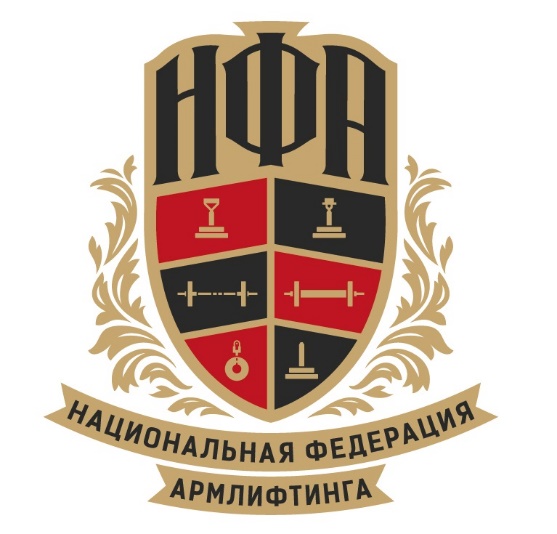 «Согласовано»:ПредставительWPSA/НФАв Ярославской области 	    Е. В. Клиницкая